重庆外语外事学院2022年春季教材采购项目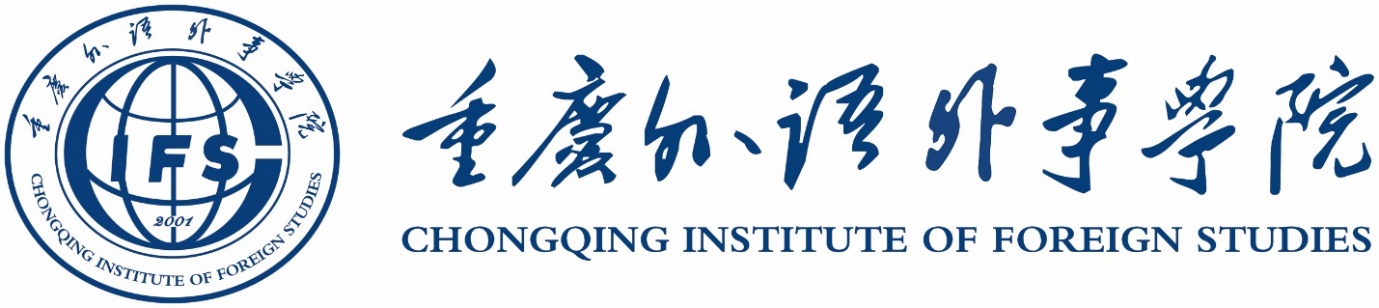 公开询价邀请函项目编号：ZWC-2021065项目名称：2022年春季教材采购项目一、询价邀请函重庆外语外事学院始建于2001年，是纳入国家普通高等教育招生计划、具有学士学位授予权的全日制普通本科高等学校。学校占地面积1572亩，学生规模约1.8万人。根据需要，对重庆外语外事学院2022年春季教材采购项目进行公开询价，欢迎国内合格参与人参与。一、项目说明1.项目编号：ZWC-20210652.项目名称：2022年春季教材采购项目3.数量及主要技术要求:详见《公开询价一览表》4.参与人资格标准： （1）参与人应具有独立法人资格，具有国家新闻或文化部门颁发的中华人民共和国出版物发行许可证或中华人民共和国出版物经营许可证。（2）参与人应在重庆市范围有固定售后服务机构，具备相应的服务能力。（3）参与人应遵守中国的有关法律、法规和规章的规定。（4）参与人具有三年以上（包括三年）3个以上同类项目销售和良好的售后服务应用成功案例（提供文字或图片),近三年未发生重大安全或质量事故。（5）参与人须有良好的商业信誉和健全的财务制度。（6）参与人有依法缴纳税金的良好记录。（7）参与人应提供下列资格证明文件，否则其响应文件将被拒绝：1）营业执照副本、税务登记证副本、组织机构代码证副本(三证合一的只需提供带有社会信用代码的营业执照)；2）授权代理商需提供厂家授权证明；3）法人授权委托书、授权代表身份证明（身份证）或法人身份证明（身份证）；4）2018年-2021年教材图书合同及发票复印件3份以上（含3份）。注：参与人提交的以上要求的文件或证明的复印件应是最新（有效）、清晰，注明“与原件一致”并加盖参与人公章，并有原件备查。5.报价响应文件递交方式：密封报价并使用现场报送。6.报价响应文件递交截止时间：2022年1月19日上午11:30前。7.报价响应文件递交地点：重庆市渝北区回兴龙石路18号办公楼五楼510室。联系人：马跃         联系电话：15170245690项目答疑人：杨汉秀     联系电话：13452800200注：响应文件按以上地址送达二、参与人须知1.所有货物等均以人民币报价；2.报价响应文件2份，报价响应文件必须用A4幅面纸张打印，须由参与人填写并加盖公章（正本1份副本1份）；3.报价响应文件用不退色墨水书写或打印，因字迹潦草或表达不清所引起的后果由参与人自负；4.报价响应文件及所有相关资料需同时进行密封处理，并在密封处加盖公章，未做密封处理及未加盖公章的视为无效报价；5.一个参与人只能提交一个报价响应文件。但如果参与人之间存在下列互为关联关系情形之一的，不得同时参加本项目报价：(1) 法定代表人为同一人的两个及两个以上法人；(2) 母公司、直接或间接持股50％及以上的被投资公司;(3) 均为同一家母公司直接或间接持股50％及以上的被投资公司。三、质保和后期服务要求1.免费保修期，半年；2.应急保修时间安排，报修后2天内完成；3.请提供报修联系电话及联系人员；四、确定成交参与人标准及原则所投材料及设备符合采购需求、质量和服务要求,经过磋商所报价格为合理价格的参与人为成交参与人，最低报价不作为成交的保证。本项目监督投诉部门：中教集团内控部；投诉电话： 0791-88102608；投诉邮箱：Neikongbu@educationgroup.cn本项目最终成交结果会在中教集团后勤贤知平台“中标信息公示”板块公示，网址：www.ceghqxz.com二、公开询价项目介绍一、项目名称：重庆外语外事学院2022年春季教材采购项目二、项目地点：重庆市渝北区回兴街道龙石路18号、重庆市綦江区文龙街道学府路1号三、项目概况：重庆外语外事学院对2022年春季教材采购项目实施公开询价，欢迎符合要求的参与单位参与。1．货物名称、数量、要求详见《公开询价货物一览表》。2．参与人对本次公开询价提供的货物必须为全新的原装正品。四、技术服务要求1．按国家或行业或地方标准验收。产品质量应达到设计要求，应能通过质检等部门的检验。2．成交参与人应按合同规定的时间和数量等货物运输至采购人项目所在地，过程中所发生的一切费用由成交参与人承担。3．质量要求：完全符合成交条件所规定的质量、规格要求，必须为全新的未经使用，无损失运到现场。五、评审标准和方法：（一）资格性审查：按参与人资格标准的各项要求逐项审查。注：资格性审查有其中一项不符合者不进入下一程序。（二）符合性审查1、技术要求：有任何超过三项不符合《公开询价货物一览表》附件中的技术要求的不进入下一程序。2、服务要求：参与人必须逐项承诺（1）交货时间：2022年2月11日前，具体以学校通知为准。（2）交货地点：渝北校区一楼库房、綦江校区教学楼底楼，具体以学校通知为准（3）到货率：根据交货时间到货率达到95%、2月18日前到货率100%（4）付款方式：按合同约定执行（5）验收承诺：详见第四条技术服务要求。（6）售后服务承诺：详见第六条售后服务要求。本公开询价采购的评审方法采用综合评估法确定成交参与人。六、售后服务要求项目整体质保期至2022年7月30日（半年）。在保质期内，乙方应对非人为因素损坏的物品负责包换。七、本技术规格及要求中所发生的费用全部包含在响应报价中，如本部分的要求与货物的具体要求和采购合同有冲突处，则以货物的具体要求和采购合同为准。三、公开询价货物一览表上述单价为固定不变价，包含乙方将货物运送至甲方指定交货地点交甲方指定收货人并经甲方验收合格之前的所有费用，包括但不限于成本及利润、税金、包装费、运输费、保险费、仓储费、损耗费装卸搬运费、辅材费，以及后续全部相关费用，包括但不限于后续的到货检验、保修和维修、技术服务等费用。除非甲方书面同意，否则本合同单价不能变更。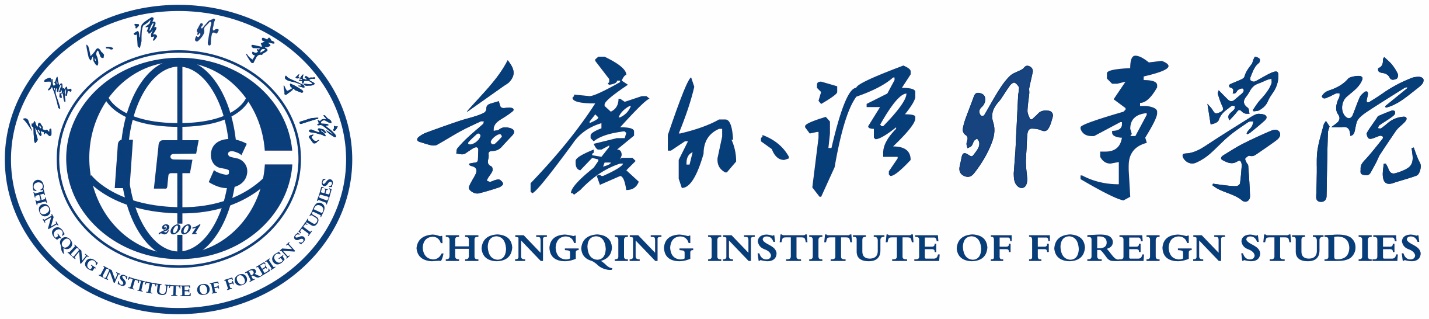 重庆外语外事学院2022年春季教材采购项目报价响应文件参与人名称（公司全称）：XXXX参与人授权代表：XXX此封面应作为报价响应文件封面	1、询价响应函	致：重庆外语外事学院    根据贵方渝北校区重庆外语外事学院2022年春季教材采购项目的公开询价邀请（编号）:         ，本签字代表（全名、职务）正式授权并代表我方（参与人公司名称、地址）提交下述文件正本1份和副本1份。(1) 分项报价表(2) 参与人资格证明文件(3) 质保和后期服务承诺书据此函，签字代表宣布同意如下：    1.所附详细报价表中规定的应提供和交付的货物及服务报价总价（国内现场交货价）为人民币                  ，即           （中文表述）。2.参与人已详细审查全部公开询价文件，包括修改文件（如有的话）和有关附件，将自行承担因对全部询价响应文件理解不正确或误解而产生的相应后果。    3.参与人保证遵守公开询价文件的全部规定，参与人所提交的材料中所含的信息均为真实、准确、完整，且不具有任何误导性。    4.参与人将按公开询价文件的规定履行合同责任和义务。5.参与人同意提供按照采购单位可能要求的与其公开询价有关的一切数据或资料，完全理解贵方不一定要接受最低的报价或收到的任何询价响应文件。6.与本此公开询价有关的一切正式往来通讯请寄：      地址：               邮编：       电话：               传真：       参与人授权代表签字：       参与人（公司全称并加盖公章）：      日  期：  年  月  日2、货物报价一览表参与人：（全称并加盖公章）                   磋商编号：货币单位：1、要求参与人每本书进行报价，报价时不得改变《重庆外语外事学院2022年春季教材征订清单》教材顺序，报价表自行添加“合计数量、码洋、折扣、实洋”。否则视为不按要求响应。2、参与人须同时提供电子版本的报价文件以便采购人进行对比分析。3、上述单价为固定不变价，包含乙方将货物运送至甲方指定交货地点交甲方指定收货人并经甲方验收合格之前的所有费用，包括但不限于成本及利润、税金、包装费、运输费、保险费、仓储费、损耗费装卸搬运费、辅材费，以及后续全部相关费用，包括但不限于后续的到货检验、保修和维修、技术服务等费用。除非甲方书面同意，否则本合同单价不能变更。4、此表正本与磋商响应文件正、副本一同装在单独的信封内密封。但响应文件正本中仍需提供。参与人代表签字：         年    月   日3、参与人的资格证明文件3-1关于资格的声明函
重庆外语外事学院：关于贵方2022年XX月XX日 （  ）公开询价邀请，本签字人愿意参加本次报价，提供公开询价文件中规定的货物，并证明提交的下列文件和说明是准确的和真实的。1．本签字人确认资格文件中的说明以及公开询价文件中所有提交的文件和材料是真实的、准确的。2．我方的资格声明正本1份，副本1份，随报价响应文件一同递交。参与人（公司全称并加盖公章）：地     址：邮     编：电话或传真：参与人授权代表：3-2企业法人营业执照（复印件并加盖公章）重庆外语外事学院：现附上由（签发机关名称）签发的我方法人营业执照复印件，该执照业经年检，真实有效。参 与 人（全称并加盖公章）：参与人授权代表：                         日      期：4.质保和后期服务承诺书参与人根据公开询价文件中对售后服务的要求，结合自身实际情况进行承诺（含产品质量保障体系等）、交货周期承诺等。承诺如下：参 与 人（公司全称并加盖公章）：参与人授权代表：日     期：序号ISBN教材名称作者出版社定价订购数量备注19787040500912美学原理尤西林高等教育出版社36.50 80渝北29787564335847电视节目概论孙宝国中国传媒大学出版社48.00 80渝北39787302578666文化资源学王晨、王媛清华大学出版社49.80 80渝北49787302572480会展策划与管理舒波清华大学出版社49.80 80渝北59787566314888商务英语写作董晓波对外经济贸易大学出版社34.00 254渝北69787566312600商务英语翻译 景志华 、陈云勤 、杨国民 对外经济贸易大学出版社28.00 254渝北79787560086170商务英语口译王艳外语教学与研究出版社40.00 254渝北89787300263069国际商务谈判（英文版）利·汤普森 中国人民大学出版社55.00 254渝北99787544649872英语专业八级考试指南(新题型版)邓杰上海外语教育出版社45.00 254渝北109787115364791旅游酒店应用写作马俊霞、耿云巧人民邮电出版社36.00 134渝北119787111552925市场调查与预测杨勇机械工业出版社35.00 134渝北129787564530754现代服务业管理文平郑州大学出版社39.00 134渝北139787302465218国际商务谈判张国良清华大学出版社39.00 134渝北149787563706129中国旅游客源国概况王兴斌旅游教育出版社42.00 134渝北159787566314888商务英语写作董晓波对外经济贸易大学出版社34.00 130渝北169787560086170商务英语口译王艳外语教学与研究出版社40.00 130渝北179787522006208国际结算苏宗祥、徐捷中国金融出版社70.00 130渝北189787567766051市场营销学十三五编委吉林大学出版社38.60 130渝北199787566315656国际商法沈四宝、王军对外经济贸易大学出版社49.00 130渝北209787302463337国际物流刘丽艳清华大学出版社42.80 130渝北219787040321852跨文化商务交际窦卫霖 高等教育出版社39.00 130渝北229787040207798风险管理与保险中国保监会保险教材编写组高等教育出版社35.10 130渝北239787566314888商务英语写作董晓波对外经济贸易大学出版社34.00 542渝北249787560086170商务英语口译王艳外语教学与研究出版社40.00 542渝北259787522006208国际结算苏宗祥、徐捷中国金融出版社70.00 542渝北269787040465976国际金融实务刘园高等教育出版社39.00 542渝北279787566315656国际商法沈四宝、王军对外经济贸易大学出版社49.00 542渝北289787564235352报检与报关实务李贺上海财经大学出版社59.00 542渝北299787302463337国际物流刘丽艳清华大学出版社42.80 542渝北309787565436628外贸英语函电隋思忠、田汶灵、张琳娜东北财经大学出版社32.50 542渝北319787557640514Revit建筑建模基础教程主编：刘霖、王蕊、林毅天津出版传媒集团40.00 471渝北329787567766051市场营销学十三五编委吉林大学出版社38.60 471渝北339787568929189安装工程计量与计价主编：吴汉美、邓芮重庆大学出版社36.00 471渝北349787519852085建筑力学与建筑结构刘丽华、王晓天、李九阳、王树范中国电力出版社79.00 471渝北359787112214501建筑法规概论陈东佐中国建筑工业出版社41.00 471渝北369787111603948建筑CAD张同伟机械工业出版社43.00 471渝北379787568917704BIM建筑工程计量与计价实训（第二版）陈淑珍、王妙灵重庆大学出版社59.00 471渝北389787566315656国际商法沈四宝、王军对外经济贸易大学出版社49.00 137綦江399787040321852跨文化商务交际窦卫霖 高等教育出版社36.00 29綦江409787566309440国际贸易理论与实务双语教程傅龙海、郑佰青、罗治前对外经济贸易大学出版社40.00 168綦江419787040525540西方经济学（第二版）下颜鹏飞、刘凤良、吴汉洪高等教育出版社40.00 77綦江429787300257198财务管理学荆新，王化成，刘俊彦中国人民大学出版社43.00 77綦江439787564749323电子商务概论林琢人电子科技大学出版社42.00 77綦江449787302280811保险原理与实务孙蓉清华大学出版社32.00 77綦江459787566309440国际贸易理论与实务双语教程傅龙海、郑佰青、罗治前对外经济贸易大学出版社40.00 77綦江469787566309440国际贸易理论与实务双语教程傅龙海、郑佰青、罗治前对外经济贸易大学出版社40.00 23綦江479787550436206新编人力资源管理实务王晓华西南财经大学出版社48.00 23綦江489787566311238国际经济合作卢进勇对外经济贸易大学出版社45.00 23綦江4997873002656870统计学贾俊平中国人民大学出版社39.00 23綦江509787040486674组织行为学李永瑞高等教育出版社39.80 35綦江519787550435476经济学基础慕金强西南财经大学出版社45.00 35綦江529787040431568房屋建筑学同济大学、重庆大学等合编中国建筑工业出版社59.00 35綦江539787519846152建设工程计量与计价实务（土木建筑工程）全国二级造价工程师职业资格考试辅导用书编委会中国电力出版社68.00 35綦江549787550436206新编人力资源管理实务王晓华西南财经大学出版社48.00 35綦江559787300213446财务管理学荆新、王化成中国人民大学出版社42.00 15綦江569787040522068组织行为学孙健敏、张德高等教育出版社38.00 15綦江579787040501483餐饮管理蔡万坤 蔡华程高等教育出版社45.00 15綦江589787550436206新编人力资源管理实务王晓华西南财经大学出版社48.00 15綦江599787568021975旅游目的地管理黄安民华中科技大学出版社45.00 15綦江609787122184078中国饮食文化吴澎化学工业出版社25.00 15綦江619787303147724度假饭店规划、运营与管理张超 北京师范大学出版社46.80 15綦江629787300221151中国传统文化概要冯希哲中国人民大学出版社35.00 15綦江639787300213446财务管理学荆新、王化成中国人民大学出版社42.00 30綦江649787040522068组织行为学孙健敏、张德高等教育出版社38.00 30綦江659787550436206新编人力资源管理实务王晓华西南财经大学出版社48.00 30綦江669787040410754Photoshop CS5中文版案例教程李涛，周彩根 高等教育出版社49.80 30綦江679787302441335会展策划与管理舒波清华大学出版社36.00 30綦江689787564335847影视节目制作与经营张慧西南交通大学出版社42.00 30綦江699787040396638高等数学 上册同济大学数学系高等教育出版社47.60 32綦江709787300249599商务英语阅读（第2册）石磊，徐晶 中国人民大学出版社42.00 158綦江719787040537307世界经济概论（第二版）关雪凌、李晓、李坤望高等教育出版社51.00 98綦江729787040458329管理学陈传明、徐向艺、赵丽芬高等教育出版社48.00 23綦江739787040447248土木工程概论叶志明高等教育出版社43.80 29綦江749787564833909工程制图张闻芳、范述怀湖南师范大学出版社45.00 29綦江759787564834128工程制图习题集张闻芳湖南师范大学出版社26.00 29綦江769787550435476经济学基础穆金强西南财经大学出版社45.00 15綦江779787302368991酒店管理郑向敏清华大学出版社42.00 15綦江789787565441929基础会计陈国辉、迟旭升东北财经大学出版社39.00 20綦江799787302414360文化产业管理概论李向民、王晨清华大学出版社45.00 20綦江809787519102784office高级应用陈红教育科学出版社42.00 106綦江819787040396638高等数学 上册同济大学数学系高等教育出版社47.60 23綦江829787300183411线性代数同济大学数学系高等教育出版社19.00 23綦江839787040494013数字电路逻辑设计王毓银高等教育出版社51.00 23綦江849787519122126应用文阅读与写作夏京春教育科学出版社49.80 551渝北859787040533675新闻学概论（第二版）课程编写组高等教育出版社33.80 492渝北869787040479935广告学概论课程编写组高等教育出版社39.00 374渝北879787551722643普通话培训测试教程张琦东北大学出版社45.00 371渝北889787562107219色彩马一平西南大学出版社32.00 120渝北899787309152883简明公共关系学居延安复旦大学出版社36.00 119渝北909787040332971播音主持概论姚喜双高等教育出版社40.00 62渝北919787302396116广告摄影李冰清华大学出版社49.00 105渝北929787300285504中外广告史（第二版）何玉杰中国人民大学出版社65.00 105渝北939787300244709市场调查与预测张丽华中国人民大学出版社32.80 106渝北949787309057249外国新闻传播史导论（第二版)程曼丽 复旦大学出版社45.00 340渝北959787300283272新闻摄影教程(第5版)盛希贵中国人民大学出版社59.90 306渝北969787302540595影视后期剪辑与特效合成案例教程徐慧清华大学出版社39.00 94渝北979787565713897广播节目播音主持中国传媒大学播音主持艺术学院　中国传媒大学出版社48.00 49渝北989787115526045Adobe Audition CC 经典教程（第2版）[英]马克西姆·亚戈人民邮电出版社79.00 48渝北999787040543414西方传播学理论评析课程编写组高等教育出版社38.00 84渝北1009787309140873市场营销学（第六版）徐鼎亚复旦大学出版社38.00 83渝北1019787300278476传媒经济学教程（第二版）喻国民中国人民大学出版社49.80 49渝北1029787309060119文化产业创意与策划严三九复旦大学出版社30.00 48渝北1039787303166770品牌传播教程舒咏平北京师范大学出版社35.00 48渝北1049787302398240广告心理学丁艳艳清华大学出版社39.00 49渝北1059787561532935广告客户管理陈艳彩厦门大学出版社25.00 48渝北1069787040442694新媒体广告（第二版）舒咏平高等教育出版社32.00 48渝北1079787300283203网络软文写作史伟中国人民大学出版社33.00 49渝北1089787568026284广告投放莫梅锋华中科技大学出版社48.00 49渝北1099787300050683广告美学：原理与案例祁聿民中国人民大学出版社29.80 49渝北1109787100026024古代汉语(修订本) 上郭锡良商务印书馆48.00 153渝北1119787309093377当代新闻评论教程(第5版)丁法章复旦大学出版社42.00 171渝北1129787300297392融合新闻学概论：理念、实务、操作解析李沁中国人民大学出版社49.00 30渝北1139787302562542短视频运营实务马文娟清华大学出版社46.00 32渝北1149787308188401数字产品运营与推广蒋小花浙江大学出版社39.00 32渝北1159787501193929调查性报道概论段勃新华出版社39.00 32渝北1169787300297392融合新闻学概论：理念、实务、操作解析李沁中国人民大学出版社49.00 105渝北1179787040479935广告学概论课程编写组高等教育出版社39.00 141渝北1189787302196952英汉新闻翻译刘其中清华大学出版社38.00 31渝北1199787305171529广播电视概论罗翔羽南京大学出版社45.00 22渝北1209787302491002新媒体营销实务张文锋清华大学出版社39.00 73渝北1219787512378254纪实摄影董河东中国电力出版社36.00 22渝北1229787305227165影视照明艺术（第二版）王偲南京大学出版社62.00 22渝北1239787504369314电视新闻专题实战攻略吕建江中国广播电视出版社35.00 22渝北1249787504384256声与影：非虚构电影创作研究邬建中中国广播电视出版社88.00 21渝北1259787309151251电视节目策划学（第三版）胡智锋复旦大学出版社49.00 47渝北1269787504370709当代视听节目编导与制作周建青 中国广播影视出版社41.00 47渝北1279787565711305影视配音艺术（第二版）王明军中国传媒大学出版社38.00 47渝北1289787040487930新媒体通论徐涛高等教育出版社39.50 45渝北1299787305164286影视作品分析杨璟南京大学出版社45.00 47渝北1309787532297139影视广告创意与制作(升级版)苏夏上海人民美术出版社55.00 45渝北1319787040518252商务活动策划与实施娄静娴 高等教育出版社35.00 47渝北1329787300276014传播心理学陈锐中国人民大学出版社49.00 21渝北1339787301311837舆论学概论(第二版)许静 北京大学出版社46.00 21渝北1349787040518252商务活动策划与实施娄静娴 高等教育出版社35.00 19渝北1359787300186580危机传播管理（第三版）胡百精中国人民大学出版社29.80 19渝北1369787539989501商业模式全史[日]三谷宏治江苏文艺出版社42.00 21渝北1379787300278469国际传播（第二版）李智中国人民大学出版社45.00 20渝北1389787309058406大众文化理论（修订版）陆扬复旦大学出版社15.00 21渝北1399787300278476传媒经济学教程喻国民中国人民大学出版社49.80 97渝北1409787309060119文化产业创意与策划严三九复旦大学出版社30.00 97渝北1419787303166770品牌传播教程舒咏平北京师范大学出版社35.00 97渝北1429787302398240广告心理学丁艳艳清华大学出版社39.00 97渝北1439787561532935广告客户管理陈艳彩厦门大学出版社25.00 97渝北1449787040442694新媒体广告（第二版）舒咏平高等教育出版社32.00 97渝北1459787300283203网络软文写作史伟中国人民大学出版社33.00 97渝北1469787568026284广告投放莫梅锋华中科技大学出版社48.00 97渝北1479787300050683广告美学：原理与案例祁聿民中国人民大学出版社29.80 97渝北1489787100026024古代汉语(修订本) 上郭锡良商务印书馆48.00 131渝北1499787040485028新闻采访与写作 课程编写组高等教育出版社47.30 134渝北1509787040479935广告学概论课程编写组高等教育出版社39.00 131渝北1519787539989501商业模式全史[日]三谷宏治江苏文艺出版社42.00 66渝北1529787300297392融合新闻学概论：理念、实务、操作解析李沁中国人民大学出版社49.00 66渝北1539787302491002新媒体营销实务张文锋清华大学出版社39.00 66渝北1549787309151251电视节目策划学（第三版）胡智锋复旦大学出版社49.00 7渝北1559787504370709当代视听节目编导与制作周建青 中国广播影视出版社41.00 7渝北1569787565711305影视配音艺术（第二版）王明军中国传媒大学出版社38.00 7渝北1579787040487930新媒体通论徐涛高等教育出版社39.50 7渝北1589787305164286影视作品分析杨璟南京大学出版社45.00 7渝北1599787532297139影视广告创意与制作(升级版)苏夏上海人民美术出版社55.00 7渝北1609787040518252商务活动策划与实施娄静娴 高等教育出版社35.00 7渝北1619787565708886播音主持语音与发声中国传媒大学播音主持艺术学院中国传媒大学出版社49.00 9渝北1629787300276014传播心理学陈锐中国人民大学出版社49.00 65渝北1639787539989501商业模式全史[日]三谷宏治江苏文艺出版社42.00 65渝北1649787301311837舆论学概论(第二版)许静 北京大学出版社46.00 65渝北1659787040518252商务活动策划与实施娄静娴 高等教育出版社35.00 65渝北1669787300186580危机传播管理（第三版）胡百精中国人民大学出版社29.80 65渝北1679787300278469国际传播（第二版）李智中国人民大学出版社45.00 65渝北1689787309058406大众文化理论（修订版）陆扬复旦大学出版社15.00 65渝北1699787101003888庄子今注今译陈鼓应 译中华书局96.00 410綦江1709787532572755左传（上、下）（战国）左丘明撰，（西晋）杜预集解上海古籍出版社82.00 410綦江1719787562484783中国古代文论史曹顺庆等主编重庆大学出版社33.00 484渝北1729787040501056比较文学概论（第2版）曹顺庆主编高等教育出版社37.50 484渝北1739787301270974音韵学教程（第五版）唐作攀北京大学出版社32.00 646渝北1749787101138245训诂学（修订本）郭在贻中华书局26.00 646渝北1759787504139795教育心理学莫雷教育科学出版社32.00 646渝北1769787544631259新编英汉翻译教程(第2版)孙致礼上海外语教育出版社31.00 165 渝北1779787301065259商务法语任友谅北京大学出版社28.00 151渝北1789787100123426环球葡萄牙语第一册Carla Alexandra Vargas de Oliveira
Maria Luísa Leitão Coelho商务印书馆89.00 16綦江1799787121406058艺用人体结构（精华版）乌迪斯·扎林斯电子工业出版社108.00 44渝北1809787562163510古典油画语言庞茂琨西南师范大学出版社59.00 25渝北1819787562163015照相写实李强西南师范大学出版社45.00 52渝北1829787562157625表现主义绘画语言刘岩西南师范大学出版社45.00 52渝北1839787551723718标志及VI设计陈丽东北大学出版社68.90 120渝北1849787551727792招贴设计袁朝辉东北大学出版社49.80 120渝北1859787551726856字体设计张云峰东北大学出版社49.80 53渝北1869787551722933版式设计韩文芳东北大学出版社68.90 53渝北1879787548604433服装品牌营销李克兢 刘  娟学林出版社36.00 36渝北1889787518050321服装设计：从创意到成衣梁明玉 刘丽丽 何钰菡中国纺织出版社49.80 36渝北1899787548604068服装展示与陈列设计冯  节  叶  红学林出版社49.00 36渝北1909787518081417美国针织服装设计与应用：从灵感到成衣「美」丽莎·多诺弗里奥·费雷扎，玛丽莲·赫弗伦中国纺织出版社158.00 36渝北1919787122386403服装面料基础与再造陈丁丁 岳满 李正化学工业出版社68.00 36渝北1929787506440318职业装设计邹游中国纺织出版社42.00 36渝北1939787567012127服装立体裁剪张祖芳 徐樊军 莫宇中国海洋大学出版社59.00 25渝北1949787567028852服装画技法熊  忆中国海洋大学出版社69.00 25渝北1959787115558640Adobe Illustrator 2020经典教程（彩色版）布莱恩·伍德（Brian Wood）
人民邮电出版社149.00 25渝北1969787548604471服饰图案设计贾京生 齐雪源学林出版社45.00 25渝北1979787558227080CorelDRAW经典实例教程 熊曌荫武汉出版社59.80 138渝北1989787543092785Photoshop 电脑设计及应用王刚武汉出版社54.80 138渝北1999787512202443立体构成王大凯中国民族摄影艺术出版社48.00 138渝北2009787121383106SketchUp Pro 2018中文版入门、精通与实战程晓雷电子工业出版社79.00 47渝北2019787112013296室内设计资料集张绮曼、郑曙旸中国建筑工业出版社68.00 47渝北2029787121371622AutoCAD 2020中文版入门、精通与实战胡春红电子工业出版社79.00 47渝北2039787568051262卓越手绘 室内快题设计100例张姣艳，杜健，吕律谱 华中科技大学出版社79.80 119渝北2049787566124005商业空间设计康立志哈尔滨工业大学出版社65.00 119渝北2059787538181692景观快题范例解析邓蒲兵 辽宁科学技术出版社69.00 119渝北2069787508648330设计心理学唐纳德·诺曼中信出版社42.00 49渝北2079787518424108产品形态设计李西运，于心亭中国轻工业出版社48.00 17渝北2089787122349088家具设计看这本就够了陈根 化学工业出版社41.90 49渝北209750064650X中国美术简史中央美术学院美术史系中国青年出版社40.00 88渝北2109787301257272艺术学概论彭吉象北京大学出版社40.00 245渝北2119787515324166外国美术史中央美术学院人文学院美术史外国美术史教研室编著中国青年出版社40.00 231渝北2129787569041040《中国近现代史纲要》导读王珲、徐筝四川大学出版社29.80 3936渝北2849本、綦江1087本213《毛泽东思想和中国特色社会主义理论体系概论》导读（第二版）王珲、张静四川大学出版社29.80 3796渝北2819本、綦江977本2149787301321270通用口译教程（第三版）梅德明北京大学出版社58.00 8渝北2159787511739780中国共产党简史（英文版）本书编写组 中央编译出版社160.00 12渝北2169787301230855文体翻译教程范敏、张法连北京大学出版社69.00 5渝北2179787544645164商务英语阅读教程1教师用书谢文怡上海外语教育出版社15.00 2渝北2189787544657419商务英语阅读教程3教师用书叶兴国上海外语教育出版社28.00 2渝北2199787544647571商务英语阅读教程4教师用书叶兴国上海外语教育出版社17.00 2渝北2209787544654548日语综合教程第二册学习参考谭晶华上海外语教育出版社51.00 2渝北2219787305089404新编日语写作教程教学参考叶琳南京大学出版社20.00 1渝北2229787544664622日语综合教程第四册学习参考任川海上海外语教育出版社23.50 2渝北2239787562855040日语句型辨析王俊华东理工大学出版社38.00 2渝北2249787560032054日本语句型词典グループ・ジャマシイ外语教学与研究出版社48.00 2渝北2259787520135047我的先生夏目漱石夏目镜子社会科学文献出版社69.00 1渝北2269787511733146从夏目漱石到村上春树肖书文中央编译出版社39.00 1渝北2279787514389630一本书读懂50部日本文学经典陈铭磻现代出版社48.00 1渝北2289787561956052新韩国语能力考试（Ⅱ）专项突破 写作TOPIK语学研究所北京语言大学出版社49.00 1渝北2299787561950739新韩国语能力考试（Ⅱ）专项突破 高级语法闵珍英，安辰明北京语言大学出版社43.50 1渝北2309787561950739新韩国语能力考试（Ⅱ）专项突破 高级语法闵珍英，安辰明北京语言大学出版社43.50 1渝北2319787521320114新经典韩国语精读教程1王丹等外语教学与研究出版社98.00 1渝北2329787521320312新经典韩国语精读教程2王丹等外语教学与研究出版社98.00 1渝北2339787521325980新经典韩国语精读教程3王丹等外语教学与研究出版社98.00 1渝北2349787513571104韩国—朝鲜近现代文学史朴银淑等外语教学与研究出版社58.00 1渝北2359787521328493韩国语讲中国文化汪波外语教学与研究出版社96.00 1渝北2369787561956052新韩国语能力考试（Ⅱ）专项突破 写作TOPIK语学研究所北京语言大学出版社49.00 1渝北2379787521311174德语经济知识导论徐四季外语教学与研究出版社58.00 2渝北2389787521330861德语语言学：理论与方法张勇外语教学与研究出版社76.00 2渝北2399787100193917德语语法活学活用B2-C1 弗里德里克·金商务印书馆118.00 2渝北2409787560885148同济-德语词汇语法训练B1彭曦译同济大学出版社48.00 2渝北2419787566917553《葡萄牙语常用动词介词搭配速查手册》徐景新 严斐东华大学出版社45.00 3渝北2429787513596206《西去东来:葡萄牙语版》孔子学院总部/国家汉办编外语教学与研究出版社48.00 2渝北2439787521314595《评估.反馈与重写-葡萄牙语写作能力训练》张方方外语教学与研究出版社48.00 3渝北2449787516649800《葡萄牙语教学改革研究 》韩莹新华出版社42.00 3渝北2459787100115728《葡萄牙语读写基础教程 》(葡)艾琼(Cristina Agua-Mel),潘小珩  商务印书馆65.00 3渝北2469787544650106《外教社葡萄牙语英语汉语图解词典》庄智象上海外语教育出版社118.00 3渝北2479787561460320《援外医疗队葡萄牙培训教材（套装上下册）（附光盘2张）》丁宝年 四川大学出版社198.00 2渝北2489787510469657《中国关键词（新时代外交篇汉葡对照）》中国外文局、当代中国与世界研究院、中国翻译研究院新世界出版社78.00 2渝北2499787510462542《中国关键词(一带一路篇汉葡对照)》中国外文局、当代中国与世界研究院、中国翻译研究院新世界出版社78.00 2渝北2509787510471506《中国关键词（精准脱贫篇篇汉葡对照）》中国外文局、当代中国与世界研究院、中国翻译研究院新世界出版社88.00 2渝北2519787510467660《中国关键词(治国理政篇汉葡对照)》中国外文局、当代中国与世界研究院、中国翻译研究院新世界出版社88.00 2渝北2529787510466694《中国关键词（十九大篇汉葡对照）》中国外文局、当代中国与世界研究院、中国翻译研究院新世界出版社88.00 2渝北2539787510472442《中国关键词中国军事(汉葡对照)》中国外文局、当代中国与世界研究院、中国翻译研究院新世界出版社78.00 2渝北2549787533635671《中国关键词第一辑(汉葡对照)》中国外文局、当代中国与世界研究院、中国翻译研究院新世界出版社78.00 2渝北2559787301061862《旅游葡萄牙语》V.Kessler,IM.编，王玉红译北京大学出版社14.00 2渝北2569787109260610《葡语国家与地区概况》宋灏岩中国农业出版社39.80 2渝北2579787521331554新编西班牙语口译教程常世儒外语教学与研究出版社68.00 3渝北2589787566917638西班牙语专四阅读快速突破60篇牟南瑛东华大学出版社58.00 6渝北2599787544660037西班牙语实用语法(增补本)孙义桢上海外语教育出版社59.00 5渝北2609787519285135西班牙语虚拟式(修订版)何士凡世界图书出版公司48.00 5渝北2619787301322802西班牙语语言学教程宋扬北京大学出版社68.00 8渝北2629787521321869语言学导论曹羽菲外语教学与研究出版社36.00 7渝北2639787121370663艺用表情结构乌迪斯·扎林斯电子工业出版社198.00 2渝北2649787513509718现代大学英语 精读2 (教师用书)（第2版）杨立明外语教学与研究出版社43.90 15 渝北2659787560071718现代大学英语 (听力1) (教师用书)杨立明外语教学与研究出版社26.90 10渝北2669787560071732现代大学英语 (听力2) (教师用书)杨立明外语教学与研究出版社27.90 10渝北2679787560071756现代大学英语 (听力3) (教师用书)杨立明外语教学与研究出版社29.90 10 渝北2689787560055619现代大学英语 (听力4) (教师用书)杨立明外语教学与研究出版社30.90 10 渝北序号ISBN号教材名称出版社单价綦江校区渝北校区合计数量码洋折扣实洋123456